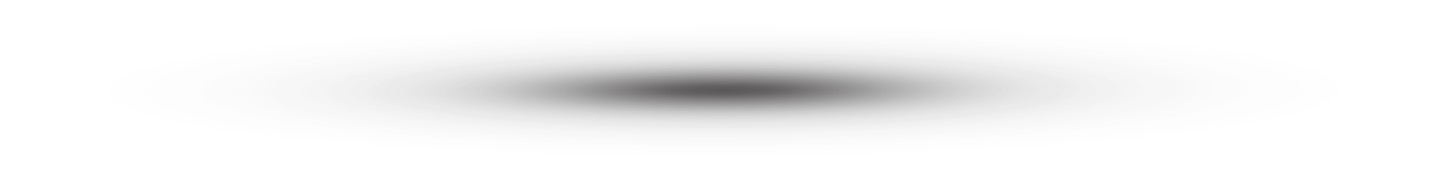 ®